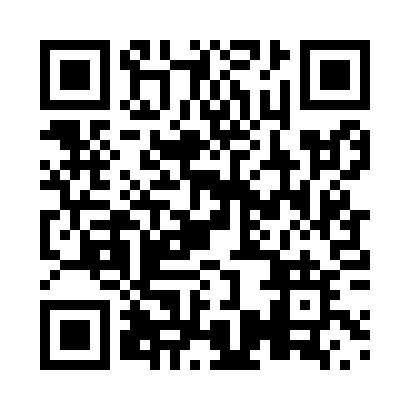 Prayer times for Seskatciwan, Quebec, CanadaMon 1 Jul 2024 - Wed 31 Jul 2024High Latitude Method: Angle Based RulePrayer Calculation Method: Islamic Society of North AmericaAsar Calculation Method: HanafiPrayer times provided by https://www.salahtimes.comDateDayFajrSunriseDhuhrAsrMaghribIsha1Mon3:035:011:046:349:0611:052Tue3:035:021:046:339:0611:053Wed3:035:031:046:339:0511:054Thu3:045:041:046:339:0511:045Fri3:045:041:056:339:0411:046Sat3:055:051:056:339:0411:047Sun3:055:061:056:339:0311:048Mon3:065:071:056:329:0311:049Tue3:065:081:056:329:0211:0410Wed3:075:091:056:329:0111:0311Thu3:075:101:056:329:0111:0312Fri3:085:111:066:319:0011:0313Sat3:095:121:066:318:5911:0214Sun3:095:131:066:308:5811:0215Mon3:105:141:066:308:5711:0216Tue3:105:151:066:308:5711:0117Wed3:115:161:066:298:5611:0118Thu3:115:171:066:298:5511:0019Fri3:135:181:066:288:5410:5820Sat3:155:191:066:278:5310:5621Sun3:185:201:066:278:5110:5422Mon3:205:221:066:268:5010:5223Tue3:225:231:066:268:4910:4924Wed3:245:241:066:258:4810:4725Thu3:265:251:066:248:4710:4526Fri3:285:271:066:238:4510:4327Sat3:315:281:066:238:4410:4128Sun3:335:291:066:228:4310:3829Mon3:355:311:066:218:4110:3630Tue3:375:321:066:208:4010:3431Wed3:395:331:066:198:3810:32